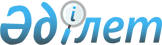 Темiр жолмен жүк тасымалдау тарифтерi туралы
					
			Күшін жойған
			
			
		
					Қазақстан Республикасы Министрлер Кабинетiнiң 1993 жылғы 26 қазандағы N 1059 қаулысы. Күші жойылды - Қазақстан Республикасы Үкіметінің 2003 жылғы 17 наурыздағы N 258 қаулысымен.      Тәуелсiз Мемлекеттер Достастығына қатысушы мемлекеттердiң темiр жол көлiгiмен жүк тасымалдауда бiрыңғай тарифтiк саясатын жүргiзу мақсатында Қазақстан Республикасының Министрлер Кабинетi қаулы етедi: 

      Қазақстан Республикасы Көлiк министрлiгiнiң 1993 жылғы 27 қазаннан бастап мемлекетаралық қатынаста жүк тасымалдаудың қолданылып жүрген тарифтерiнiң деңгейiне тарифтi 1,5 есе (қосылған құн салығынсыз) арттыру шектi коэффициентiн белгiлеу туралы Қазақстан Республикасы Экономика министрлiгi жанындағы Баға комитетiмен және Қаржы министрлiгiмен келiсiлген ұсынысы қабылдансын.       Қазақстан Республикасының 

      Премьер-министрi 
					© 2012. Қазақстан Республикасы Әділет министрлігінің «Қазақстан Республикасының Заңнама және құқықтық ақпарат институты» ШЖҚ РМК
				